Transition Policy for                                                                       Children with Special Educational Needs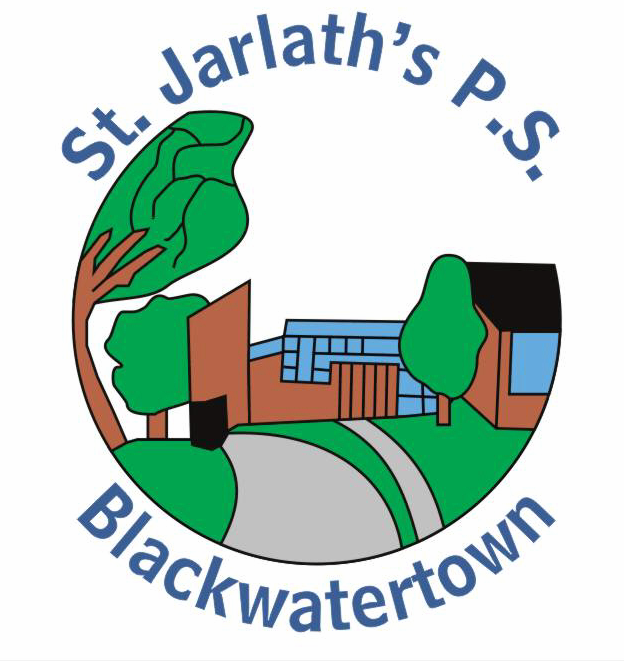 Date issued:            September 2022Date for review:     September 2023Rationale At St Jarlath’s Primary School we aim to ‘Find success in every child’ and develop all children to their full potential.It is recognised by St Jarlath’s P.S. that although transitions are a regular process rather than a single event in school life and can be exciting for some pupils with special educational needs (SEN); others will find the experience of moving between the various phases more challenging and will require extra support to enable them to make progress within their education.Therefore, this transition policy will outline the roles and responsibilities involved in ensuring a whole school approach which is designed to support pupils with SEN in adapting to their new learning environment, so that they can show progress in all aspects of their learning. DefinitionFor the purpose of this policy, transition will be defined as the “means by which children experience a smooth passage from one setting or stage to another” (Department of Education, 2015). Policy AimsThis transition policy aims to outline the high quality teaching, learning and assessment strategies identified through whole school planning and advice received from external agencies where appropriate, to support the unique challenges that may be faced when trying to meet the individual needs of pupils with SEN at the following phases: pre-school to primary one;year group to year group;primary to post primary; andnewly-enrolled pupils with SEN throughout the school year.A successful experience of transition at each of these distinct stages will help children with SEN to settle well into the routines and organisation of school life at St Jarlath’s P.S. The pace and quality of the teaching delivered will ensure that children continue to build upon their prior knowledge and experience so that they can make progress in all aspects of learning and reach their potential. Equal Opportunities and Inclusion At St Jarlath’s P.S., the views of the pupil with SEN, their parents and staff regarding their thoughts and concerns about transition are actively sought, acknowledged and valued. By involving pupils and taking into account the individual needs of the pupil from their perspective, as well as information obtained from parents, school staff and other agencies, a well-planned and co-designed transition process will help to outline what is expected of them ahead of transition to the next chapter in their learning. This will provide an opportunity to help the pupil to develop independence and confidence in their ability to manage change within a supportive environment.  Staff at St Jarlath’s P.S. are committed to listening to and working in partnership with parents, to support them in preparing their child with SEN for either beginning or leaving school as well as the movement into the next year group. This will facilitate better home-school communication links so that the parents can feel confident about expressing their views and knowing who to speak to if they have any concerns about their child. Since transition is a process that may pose additional challenges and barriers for pupils with SEN, teachers at St Jarlath’s P.S.use their professional judgement, skills and expertise in assessing, planning for and using a range of strategies and activities in the best interests of the child. Information, including medical or social service reports, is shared with staff, in a sensitive manner and in the strictest of confidence. Transfer of information will be in line with the school’s Data Protection Policy.Additional adult assistants are also included in the development of the transition processes and policy as they play a valuable role in supporting the individual needs of pupils with SEN. Transition ActivitiesStaff at St Jarlath’s P.S. in conjunction with pupils, parents and other professionals where appropriate, have identified the following activities as the best practice that they can offer to support the transition for pupils with SEN at each of the key phases of transition which are outlined below: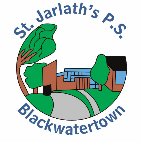 Pre-school to Primary One Lead responsibility – Mrs FearonThis phase of transition is important in creating a positive experience for children with SEN who are starting their primary education at our school. Parents are encouraged to talk to their child about their feelings regarding school in a constructive manner. They are also advised to ensure that their child is well rested each night, setting good routines for getting ready for school in the morning and making sure that they have everything they need for school so that they leave home calm and relaxed each morning.The following activities put the child with SEN at the centre of assessing and planning to meet their individual needs:Primary One teacher to visit pre-school setting to meet children and discuss individual pupils.Buddy system introduced between Primary Six pupils and Primary One children.Pre-school pupils visit Primary setting for Induction sessions in June.Parents attend Primary One induction talk in June facilitated by the Principal/Head of Foundation Stage The Pre-School Transition Record which is used to record strengths and concerns about individual pupils is forwarded with consent from parents, to the Primary school in June. “All About Me” booklet distributed at Primary One parent’s talk to be completed and brought back to school before the end of June. SENCo and Primary One teacher will review these booklets and follow up on any concerns regarding SEN.With consent and in line with our Data Protection policy, services who are already involved with pupils who are enrolled for September will be contacted for information on level of needs.Completion of Environmental and Risk Assessments of the school pertinent to individual pupil needs.Consideration of staff capacity building and training needs to support SEN pupils.Pupils are invited to visit the school in August with parents to become familiar with the classroom and playground.A phased approach to settling pupils in September – P1 pupils are brought in in small groups for a shorter day in week one to allow them to familiarise themselves with the school environment/routineYear group to year groupLead responsibility – Mrs Fearon (SENCo)Transitioning to the next class group in September can be a time of anxiety and worry for many pupils with SEN as they need to get used to new routines, change in staff and the increasing level of difficulty in the work provided as well as expectations about how work should be completed or behaviours accepted within the classroom setting. The following activities aim to build upon the knowledge of the pupil and consolidate their attainments to ensure that they enjoy continued success in their learning:A meeting is held during the summer term between the pupil’s current teacher and the teacher for the following year to discuss support strategies and provision. The child’s current class teacher shares “what works” with a child with their next class teacher.The current class teacher alerts the next class teacher about potential areas/situations that are concerning for individual pupils e.g. peer relations, classroom layout, seating arrangements, issues with completing tasks, following instructions, lining up, etc.Individual Education Plans, tracking and assessment data about the pupil’s needs and progress are shared which helps to inform the next teacher when planning for and setting targets for the following year. Parents are invited to a Curriculum evening in early September where they are informed about the changes to the daily routine etc.Assemblies, buddy reading systems, PE coaching and extra-curricular activities are provided throughout the year so that pupils throughout the school have the opportunity to be included in activities to help familiarise them with other staff and pupils.Parents of SEN children are invited to meet with their child’s teacher on a termly basis to discuss the targets for their child’s individual education plan (IEP) as well as any concerns they may have.Parent-teacher meetings are held during the first term so that parents can meet the new teacher and discuss how their child is settling in as well as any concerns they may have.Newly enrolled SEN pupils throughout the school year Lead responsibility – Mrs Fearon (SENCo)St Jarlath’s P.S. offers a warm welcome to pupils with SEN and their parents who choose to join our school throughout the year.The following activities aim to provide a supportive environment so that the pupil feels included and happy about coming to school and parents will feel confident in the knowledge that their child will be encouraged to reach their potential:Parents are provided with a copy of the school prospectus.Pupils are given time to settle into settle into their new routines. They will be observed and assessed as necessary by the class teacher who will discuss any concerns with the SENCo.Parental permission to access pupil records from previous school is sought.SIMS data passed on from previous school (CTF file).Consent is sought to follow-up with any services currently involved with the child or to make an onward referral for advice and support. Parents will be made aware of the purpose and expected outcome of each request.Primary to Post Primary 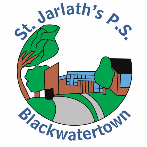 Lead responsibility - Mr Loughran/Mrs Fearon At St Jarlath’s P.S, we recognise that some of our pupils with SEN will face additional challenges during the transition phase from primary to post primary. We have established close links with the range of post primary schools that our pupils transfer to once they finish their primary education at our school.     The following activities aim to guide the pupils with SEN through the process as effectively and efficiently as possible so that any concerns can be addressed in a timely manner:Parents are encouraged to attend open evenings at post primary schools with their child which will be held at various times throughout the year.Applications for post primary placements for most pupils including those with SEN (Stages 1-2 of the Code of Practice) are submitted by February of the P7 year. For pupils who are subject to a statement of SEN (Stage 3), the Educational Psychology Service will review the child’s needs in consultation with the parent and school and provide a transfer review report. Where a fuller assessment is required, the educational psychologist will arrange to do this. During October and November, the Annual Review of the child’s statement is arranged by the school on behalf of the EA. It will include input from EPS following an earlier consultation with school and parent. The Transfer Review Consultation form (Appendix 5 of the Annual Review form) is completed. Paperwork from the Annual Review is submitted to the EA by the beginning of December.In the event that the outcome of the Annual Review process carried out by the school recommends ceasing the statement, the decision to do so is made by the EA. In this case, a school passport may be completed by the school to pass on to the post primary school. This will highlight the pupil’s strengths as well as any successful strategies that have been identified to meet their needs.Parents and children are typically notified about their allocated placement in May of the P7 year by EA Special Education: Statutory Operations division.  Parental consent is sought to transfer information about their child’s SEN to the post primary school that their child will be attending in September. The information that will be sent includes: Key Stage 2 attainment levels; information on pastoral care needs; and records of safeguarding concerns.A teacher from each of the post primary schools will visit the school to meet with the SENCo and the co-ordinator for this phase of transition to gain an understanding of the needs of each pupil with SEN who is transferring to their school. They will also talk to all children.During the summer term, pupils including those with SEN will take part in class activities designed to prepare them for what to expect in relation to starting Year 8 in post primary school.  This will give pupils the opportunity to discuss their strengths, fears and concerns about their transition to post primary school.Some pupils with SEN may be invited to attend specialist workshops hosted by EA Pupil Support Services.Pupils may be invited to the post primary school so that they get the opportunity to familiarise themselves with the school setting and meet their new teachers. Parents are also invited to attend on the day and will be addressed separately by the principal and other key members of staff. An opportunity will be provided to raise any concerns and issues. A Leavers’ Assembly will be held in June for all P7 pupils to celebrate the completion of their primary education with parents and staff.Link with other policiesThis transition policy links with the following school policies:AccessibilityAdmissionsAssessmentChild Protection Data ProtectionPastoral CareSpecial Educational NeedsTeaching and LearningMonitoring and reviewThe transition policy will be monitored and reviewed on an annual basis or sooner if required by the senior leadership team to ensure that it reflects examples of best practice in meeting the needs of the pupils with SEN.Where reasonably possible, the views of the pupil with SEN and parents as well as school staff will be sought to highlight areas that are working well together with those which may need strengthened. This policy is available on the school’s website. A hard copy or one in an alternative format can be made available upon request by contacting Mrs McLaughlin, the school secretary.Useful Publications/ResourcesSt Jarlath’s P.S. found that the following publications/resources were useful in the development of this transition policy:Council for Curriculum, Examinations and AssessmentLiving. Learning. Together. Personal Development and Mutual Understanding. Strand 2: Mutual Understanding in the wider community. Year 7. Unit 4: Moving OnKey Stage 2  to Key Stage 3 Transition Guidance (2015)Department of EducationThe Code of Practice on the Identification and Assessment of Special Educational (1998)The Special Educational Needs and Disability Order (SENDO) (NI) (2005)The Supplement to the Code of Practice (2005)A Resource File for Schools to Support Children with Special Educational Needs (2011)Guidance on Induction and Transition in Pre-School Education and Year One (2015)The Special Educational Needs and Disability (NI) Act (2016)Department of Education and Health and Social Care TrustGive Your Child a Helping Hand - Top tips for parents (2019)Education Authority Early Years Inclusion ServiceTransition- Supporting the child with SEN in the Early Years (2016)SEND Implementation teamTransition training and resources (2018/19)Seeking the Views of the Child (2019/20)